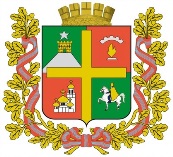 КОМИТЕТ ОБРАЗОВАНИЯАДМИНИСТРАЦИИ ГОРОДА СТАВРОПОЛЯПРИКАЗ09.11.2021	                                                                                            №  791-ОДО внесении изменений в приказ исполняющего обязанности руководителя комитета образования администрации города Ставрополя, заместителя руководителя комитета образования администрации города Ставрополя   от 29.06.2021 № 478 – ОД «Об утверждении административного регламента комитета образования администрации города Ставрополя по предоставлению муниципальной услуги «Прием заявлений, постановка на учет и зачисление детей в образовательные учреждения, реализующие основную образовательную программу дошкольного образования (детские сады)»В соответствии с Федеральным законом от 27 июля 2010 г. № 210-ФЗ «Об организации предоставления государственных и муниципальных услуг», Федеральным законом от 29 декабря 2012 г. № 273-ФЗ «Об образовании в Российской Федерации», приказом Минпросвещения России  от 15 мая 2020 г. № 236 «Об утверждении Порядка приема на обучение по образовательным программам дошкольного образования», постановлениями администрации города Ставрополя от 26.06.2013 № 2103 «О Порядке разработки и утверждения административных регламентов предоставления муниципальных услуг», от 22.01.2019 № 118 «Об утверждении Перечня муниципальных услуг, предоставление которых организуется по принципу «одного окна» на базе многофункциональных центров»ПРИКАЗЫВАЮ:1. Внести в Административный регламент комитета образования администрации города Ставрополя по предоставлению муниципальной услуги «Прием заявлений, постановка на учет и зачисление детей в образовательные учреждения, реализующие основную образовательную программу дошкольного образования (детские сады)», утвержденный приказом исполняющего обязанности руководителя комитета образования администрации города Ставрополя, заместителя руководителя комитета образования администрации города Ставрополя   от 29.06.2021 № 478 – ОД (далее – Административный регламент) изменение:Приложение 2 к Административному регламенту изложить в следующей редакции:ФОРМА ЗАЯВЛЕНИЯЗАЯВЛЕНИЕ.Прошу рассмотреть вопрос определения моего ребенка______________________________________________________________________________укажите фамилию, имя, отчества (последнее – при наличии) ребенка_____________________________________________________________________________________Дата рождения_______________________________________________________________________________________________________________________________________________________________реквизиты свидетельства о рождениив муниципальные дошкольные образовательные учреждения (указать номера)_____________________________________________________________________________,в период комплектования групп на 20    - 20     учебный год.________________________________Документы, подтверждающие право на внеочередное (первоочередное) предоставление места (указать реквизиты документа)__________________________________________________________________________________________________________________________________________Преимущественное право на обучение по основным общеобразовательным программам дошкольного образования в МДОУ, в которых обучаются его полнородные и неполнородные брат и (или) сестра,  ____________________________________________________________________________________________________________________________________________ _______________(укажите ФИО, последнее при наличии брата и (или) сестрыРебенок зарегистрирован по адресу: ____________________________________________________________________________________,                                                         (укажите адрес регистрации)регистрация подтверждена______________________________________________________(укажите реквизиты свидетельства о регистрации ребенка по месту жительства)Я согласен (сна) с обработкой и использованием своих персональных данных с целью получения ответа на свое обращение.	    дата					подпись                                           расшифровка 2. Разместить настоящий приказ на официальном сайте администрации города Ставрополя в информационно-телекоммуникационной сети «Интернет».3. Настоящий приказ вступает в силу на следующий день после дня его официального опубликования в газете «Вечерний Ставрополь».4. Контроль исполнения настоящего приказа оставляю за собой.Исполняющий обязанности руководителя комитета образования    администрации города Ставрополязаместитель руководителя комитета образования администрации города Ставрополя                                                       А.В. ШияновРуководителю комитета образования администрации города Ставрополя ____________________________________ФИОот____________________________________________фамилия, имя, отчество  заявителя                                                  проживающего(ей) по адресу:                                                                _______________________________________________ телефон________________________________________эл. почта:_____________________________________